Załącznik nr 1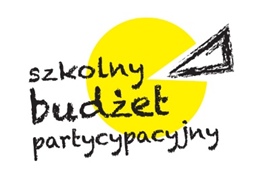 HARMONOGRAM SZKOLNEGO BUDŻETURealizacja SBP przebiega zgodnie z następującym harmonogramem:od 05.02.2024promocja SBP, lekcja pokazowa12-16.02.2024generowanie pomysłów19.02-26.02.2024pisanie i składanie projektów27.02- 28.02.2024weryfikacja projektów i ogłoszenie wyników29.02-01.03.2024promocja projektów/prezentacja przed wyborami04.03 -05.03.2024głosowanie i ogłoszenie wyników06.03–21.03.2024realizacja projektówDo końca kwietnia 2024ewaluacja